Дата оприлюднення: 24.07.2018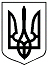 УКРАЇНА
ЛЬВІВСЬКА МІСЬКА РАДА
13-та сесія 7-го скликанняУХВАЛА № 3782
від 13.07.2018


Розглянувши звернення Львівського комунального підприємства “Зелений Львів“ від 01.06.2018 № 327 (зареєстроване у Львівській міській раді 06.06.2018 за № 2-16008/АП-2403), технічну документацію із землеустрою щодо об’єднання земельних ділянок на вул. Кримській, 33-а, 33-б, беручи до уваги ухвалу міської ради від 29.06.2017 № 2217 “Про надання ЛКП “Зелений Львів“ дозволу на виготовлення технічної документації із землеустрою щодо об’єднання земельних ділянок на вул. Кримській, 33-а та вул. Кримській, 33-б“, керуючись ст. 144 Конституції України, пп. 34 п. 1 ст. 26 Закону України “Про місцеве самоврядування в Україні“, ст. ст. 25, 50, 56 Закону України “Про землеустрій“, ст. ст. 16, 21 Закону України “Про Державний земельний кадастр“, ст. ст. 12, 20, 43, 44, 791, 92, 122, 123, 147, 149 Земельного кодексу України, міська рада ухвалила:
1. Затвердити Львівському комунальному підприємству “Зелений Львів“ технічну документацію із землеустрою щодо об’єднання земельних ділянок площею 0,0631 га (кадастровий номер 4610136600:07:007:0058) на вул. Кримській, 33-а та площею 0,1156 га (кадастровий номер 4610136600:07:007:0059) на вул. Кримській, 33-б у земельну ділянку загальною площею 0,1787 га (кадастровий номер 4610136600:07:007:0153) на вул. Кримській, 33-а, 33-б.
2. Львівській міській раді здійснити державну реєстрацію речового права на земельну ділянку на вул. Кримській, 33-а, 33-б відповідно до Закону України “Про державну реєстрацію речових прав на нерухоме майно та їх обтяжень“.
3. Надати Львівському комунальному підприємству “Зелений Львів“ дозвіл на виготовлення проекту землеустрою щодо відведення земельної ділянки площею 0,1787 га на вул. Кримській, 33-а, 33-б (кадастровий номер 4610136600:07:007:0153) для збереження та використання парку “Снопківський“ за рахунок земель житлової та громадської забудови з подальшим їх переведенням до земель природно-заповідного та іншого природоохоронного призначення.
4. Управлінню земельних ресурсів департаменту містобудування забезпечити через спеціалізовану землевпорядну організацію виготовлення для Львівського комунального підприємства “Зелений Львів“ проекту землеустрою щодо відведення земельної ділянки.
Відповідальний: начальник управління земельних ресурсів департаменту містобудування.
5. Львівському комунальному підприємству “Зелений Львів“ подати у встановленому порядку міській раді на затвердження проект землеустрою щодо відведення земельної ділянки.
6. Контроль за виконанням ухвали покласти на заступника міського голови з містобудування.




Міський голова А. Садовий